Дата: 11.11.20 г.                                               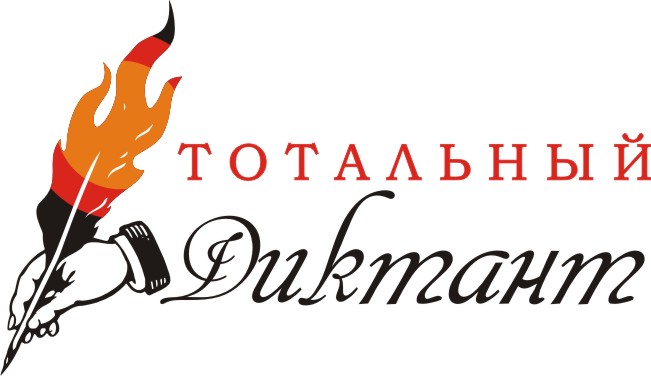                                                Среда                 Тотальный диктантЦель: популяризация грамотности в школе.Задачи диктанта:привлечение внимания учителей и родителей к проблеме знания языка;предоставление всем желающим возможности проверки своей грамотности в доброжелательной атмосфере;повышение уровня грамотности через обсуждение результатов диктанта и разбор допущенных ошибок;популяризация образованности;оценка уровня грамотности.Девиз тотального диктанта: «Писать грамотно — это модно!».
   Бесстрашный скрипач     Немецкие солдаты с криками и бранью расставляли приговорённых к расстрелу перед глубоким рвом. Офицер поднял руку для сигнала солдатам, но опускать её не торопился.     В этот момент на офицера двинулась маленькая фигурка Муси. В руках он держал скрипку. Офицер навёл на мальчика дуло пистолета и приказал играть.     Муся положил футляр на землю, не торопясь открыл его и достал свою маленькую скрипку. Он бережно прижал её к подбородку, смычок взвился и заскользил по струнам. Сначала неуверенно, но вот мелодия вырвалась и поплыла над Кубанью.    Муся прижал голову к скрипке. И с каждым новым взмахом смычка яснее возникала понятная всем мелодия гимна.    Фашистский офицер оцепенел от ярости. Он тряс перед скрипачом пистолетом, пытаясь заставить его замолчать. Но Муся не обращал на него внимания, он торопился. Надо ещё успеть, ещё немного. Раздался выстрел, за ним второй.    Муся опустился на колени, всё ещё держа в руках скрипку и пытаясь доиграть оборванную мелодию.     Автоматная очередь подкосила ноги скрипача, и он упал. Смычок выскользнул из рук, и скрипка замолчала навсегда вместе с прерванной жизнью маленького героя.                     (170 слов)                                                                                                          (По С. Ицковичу)
К 75-летию Победы в Великой Отечественной войне.Спасибо за участие!